Personuppgiftspolicy för gårdsföreningI vårt samarbete med att ordna trivsel och olika aktiviteter för våra grannar, hanterar vi i gårdsföreningen personuppgifter.Vi hanterar personuppgifter i syfte att administrera våra aktiviteter och för att kunna kontakta de personer som vill delta i aktiviteterna. De personuppgifter som behandlas är namn, adress och kontaktuppgifter i form av telefonnummer och mejl.Uppgifterna sparas i en förteckning över deltagare. Uppgifterna kommer att delas med Bostads AB Poseidon för att kunna söka och erhålla produkter och tjänster till våra aktiviteter och för att Bostads AB Poseidon ska kunna kontrollera att bidragen till våra aktiviteter används på rätt sätt. I vårt samarbete sparar vi enbart personuppgifterna så länge de är aktuella, därefter raderas de. Eventuella ekonomihandlingar kan komma att sparas enligt lag.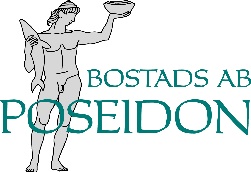 